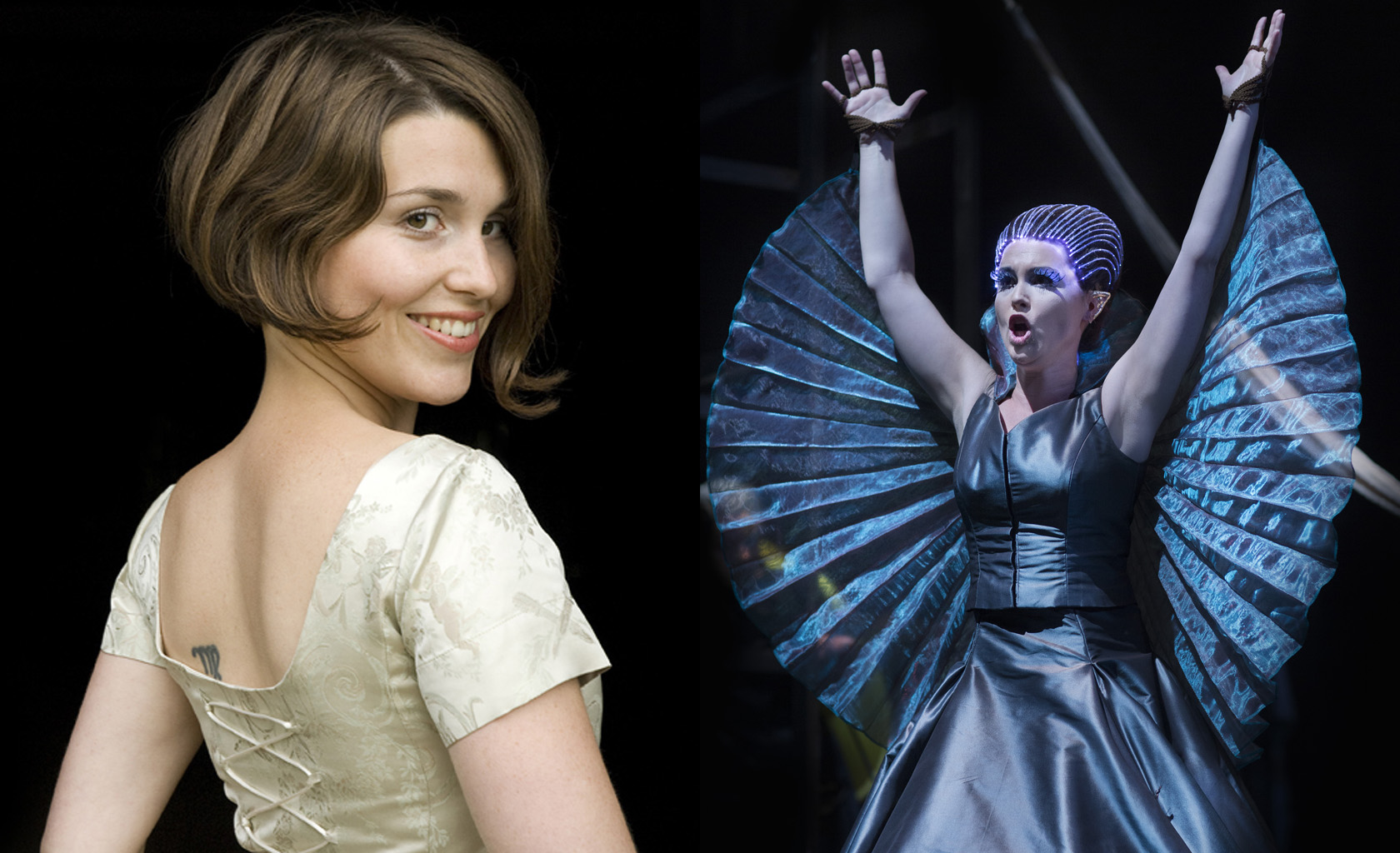 Teresia Bokor. Foto: Karin Björserud. Teresia Bokor som Nattens Drottning. Foto: Markus GårderTeresia Bokor soliststipendiat 2013Sopranen Teresia Bokor har tilldelats Folkoperans vänners soliststipendium 2013. Hösten 2013 sjöng Teresia Bokor rollen som Nattens Drottning i Folkoperans uppsättning av Mozarts Trollflöjten. Nu har hon tilldelats Folkoperans vänners soliststipendium 2013 à 20.000 kr  för denna rollgestaltning. Folkoperans vänners jurys motivering lyder: ”Teresia Bokor tilldelas 2013 års soliststipendium för bäckvattenklar koloratursopran i en övertygande tolkning av den aria som de flesta operaintresserade tror sig kunna. Som Nattens Drottning i Folkoperans uppsättning av Trollflöjten når Teresia Bokor, från till synas trivialt slabb bland grytor, rätt in i publikens innersta.”Hösten 2014 kommer Teresia att göra en konsert och skivinspelning av ett modernt verk av den italienske kompisitören Niccoló Castiglioni med Danmarks Radios Symfoniorkester under ledning av dirigent Maestro Gianandrea Noseda. Verket innehåller 13 st trestrukna F. Som Nattens Drottning i Trollflöjten på Folkoperan hösten 2013 sjöng Teresia totalt 160 trestrukna F.PRESSBILDERLadda ner högupplösta pressbilder på: http://www.folkoperan.se/press/pressbilder/trollflojtenFör ytterligare information, vänligen kontakta:Elenor Wolgers, kommunikationschef; 08-616 07 17, 0733 44 64 34, elenor.wolgers@folkoperan.se
Gunnel Ehrlich, kommunikatör, Tel: 08-616 07 15, 073 703 42 25 gunnel.ehrlich@folkoperan.se 